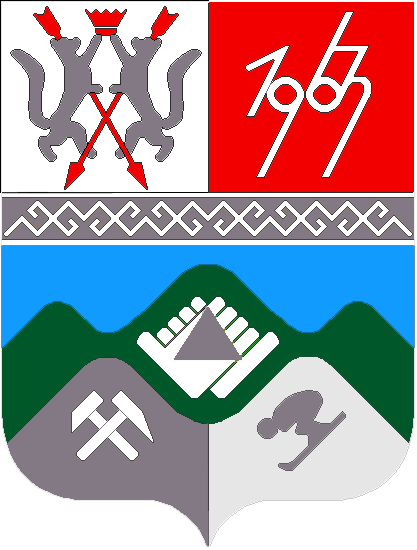 КЕМЕРОВСКАЯ ОБЛАСТЬТАШТАГОЛЬСКИЙ МУНИЦИПАЛЬНЫЙ РАЙОНАДМИНИСТРАЦИЯ ТАШТАГОЛЬСКОГО МУНИЦИПАЛЬНОГО РАЙОНАПОСТАНОВЛЕНИЕот « 16  »  октября   2013г. № 140-пО рассмотрении наказов избирателей, поступивших в ходе предвыборной кампании Главы Таштагольского муниципального района Заслушав информацию заместителя Главы Таштагольского муниципального района М.Н.Шульмина администрация Таштагольского муниципального района постановила: 1. Информацию принять к сведению.2. Заместителям Главы Таштагольского муниципального района:2.1. Принять к исполнению наказы, поступившие от избирателей- жителей Таштагольского муниципального района в ходе избирательной кампании Главы Таштагольского муниципального района. 2.2.  Подготовить заявки в  федеральные и областные программы при исполнении наказов.3. Рекомендовать главам городских и сельских поселений при формировании бюджета учитывать наказы избирателей.4.    Финансовому управлению по Таштагольскому району принять при формировании бюджета на 2014-2016годы мероприятия поступившие в наказах от жителей Таштагольского района.5. Контроль за выполнением постановления оставляю за собой.6. Опубликовать настоящее постановление в газете «Красная Шория».     7. Постановление вступает в силу со дня подписания. ГлаваТаштагольскогомуниципального  района                                             В.Н. Макута